Question orale - Plénum 31 mars 2021 – DelémontLes cyclistes sous pression !Madame la Présidente, 
Chers collègues, 
Mesdames et Messieurs les Ministres,Avec le retour du printemps et des beaux jours, les cyclistes réapparaissent dans le paysage jurassien que ce soit sur des routes cantonales, communales ou vicinales et ceci tant pour des déplacements professionnels que de loisirs. Ce mode de déplacement ne peut que nous réjouir et est à encourager tant pour ses bienfaits sanitaires qu'environnementaux. Cependant la cohabitation avec certains automobilistes et gros véhicules apparaît parfois difficile et peut être source de graves dangers pour les cyclistes. D'ailleurs ces derniers temps, plusieurs témoignages effrayants ont été diffusés dans les médias et sur les réseaux sociaux. Sans vouloir prétendre que les adeptes de la « Petite reine » bénéficient detous les droits sur la route, je m’interroge quant à savoir :Si des mesures de sensibilisation, de rappel des règles ou de contrôle auprès des automobilistes seront mis sur pied dans les prochains temps pour renforcer la sécurité vis-à-vis des cyclistes afin d’éviter le pire ?	Je remercie le Gouvernement de sa réponse.
Delémont, 31 mars 2021

Nicolas Maître 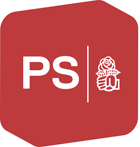 Groupe socialiste au PLT jurassien
